Reformierte Kirchgemeinde Bellinzona Comunità evangelica riformata Bellinzona e dintorniEvangelisch-reformierte Landeskirche UriGottesdienst mit Liedern aus Taizéin der Kapelle auf dem GotthardpassCulto con canti di Taizé nella cappella San Gottardo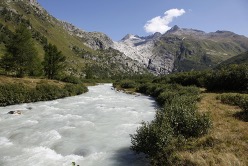 «Das Wort, das dir weiterhilft,kannst du dir nicht selber sagen»Domenica 11 luglio 2021 alle ore 10.45Sonntag, 11. Juli 2021, 10.45 UhrInformationen auf der RückseiteTaizé-Gottesdienste sind geprägt durch Singen, Stille und meditative Texte. Die Lieder sind leicht zu lernen und leben von der Wiederholung. Jede und jeder kann mittun. Kommen Sie also – singen, feiern, beten Sie mit – und das an einem ganz besonderen Ort, nämlich in der Kapelle auf dem Gotthardpass.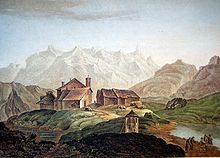 Eine erste Kapelle gab es da vermutlich bereits im frühen Mittelalter.Die Kapelle ist vor einigen Jahren renoviert worden, sie hat eine wunderbare Akustik.Fahrt zum Gotthardpass: 8.59 Uhr ab Bellinzona, 10.10 Uhr Postauto ab Airolo, 10.30 Ankunft Passhöhe. Rückfahrmöglichkeiten: 14.25 oder 16.25Im Anschluss an den Gottesdienst besteht die Möglichkeit, draussen zu picknicken oder im Restaurant zu Mittag zu essen, und je nach Wetter vielleicht eine kleine gemeinsame Wanderung zu unternehmen.Informationen: Pfarrerin Brigitte Schäfer, Bellinzonatel. 076/ 576 27 29; e-mail: bschaefer@sunrise.ch  Pfarrerin Dorothea Wiehmann, AsconaTeil. 091 791 38 56/076 371 38 56;  wiehmann@bluewin.ch